What I want for Christmas Speech1 minute, memorized, no podiumTime requirement – take or give 10 secondsYou need… An intro Attention getter and thesis statementBody What you want for Christmas and whyBe sure to explain why you DESERVE it! Include as many items as you need to in order to fill the time requirementA conclusion Sums up your speech and connects to your intro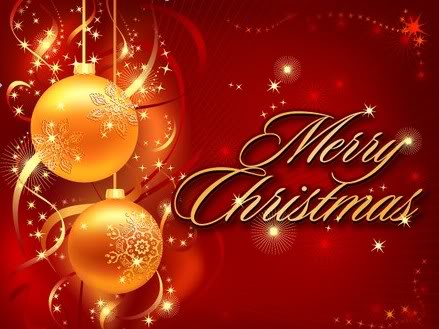 